-	Mit Mentimeter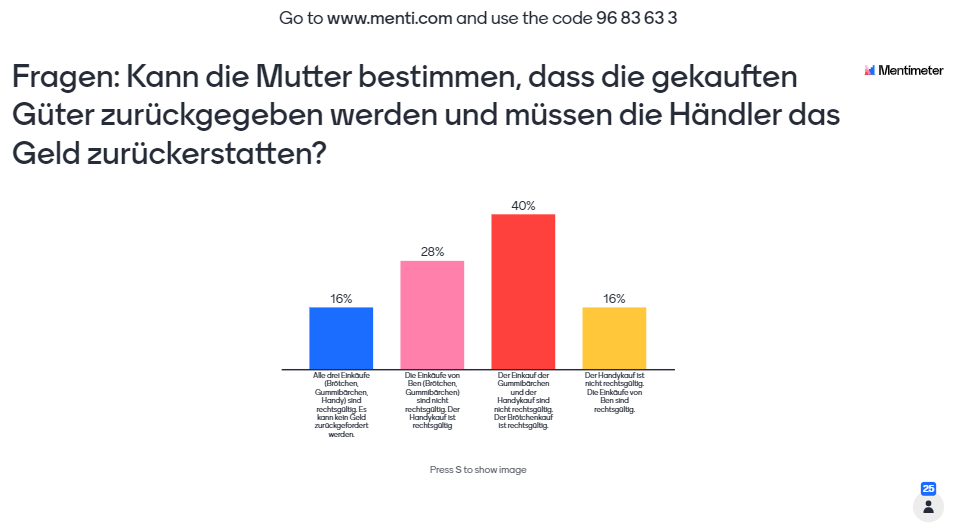 Screenshot einer Anwendung von Mentimeter www.mentimeter.com/ (letzter Zugriff: 18.3.2021)Lösungsschema zur Prüfung von RechtsfällenSachverhalt:Der 5-jährige Ben will die Brötchen beim Bäcker nebenan heute allein holen. Dazu lässt er sich von Mama die gewünschten Brötchen auf einen Zettel schreiben und nimmt stolz einen 10-Euro-Schein zum Bezahlen mit. Kurz darauf kommt er mit den Brötchen und einer Tüte Gummibärchen zurück. Analyse des Sachverhalts und Visualisierung der Beteiligten und ihrer RechtsansprücheBenennung der Anspruchsgrundlagen (Paragrafen)Prüfung der Anspruchsgrundlagen§ 104 BGB nennt die Bedingungen für die Geschäftsunfähigkeit einer Person:
    „1. wer nicht das siebte Lebensjahr vollendet hat, …“§ 105 BGB regelt die Rechtsfolge:
    „(1) Die Willenserklärung eines Geschäftsunfähigen ist nichtig.“Botengang: Überbringung des Willens des gesetzlichen Vertreters
(auch durch Geschäftsunfähige möglich)§ 110 BGB „Taschengeldparagraf“
    Käufe von Minderjährigen ohne Zustimmung der Eltern mit dem TaschengeldSchlussfolgerung und LösungDer Kauf der Brötchen durch Ben ist rechtsgültig, da er nur den Auftrag der Mutter (als Bote) überbringt.Der Kauf der Gummibärchen ist nichtig (§ 105 BGB), da Ben geschäftsunfähig ist (§ 104 BGB) und der Taschengeldparagraf (§ 110 BGB) für Geschäftsunfähige nicht gilt.Lösungsschema zur Prüfung von RechtsfällenSachverhalt:Der 13-jährige Niklas kauft sich ohne Rücksprache mit den Eltern ein Handy für 100 €.Analyse des Sachverhalts und Visualisierung der Beteiligten und ihrer RechtsansprücheBenennung der Anspruchsgrundlagen (Paragrafen)Prüfung der Anspruchsgrundlagen§ 106 BGB: Niklas ist als 13-Jähriger beschränkt geschäftsfähig. § 108 BGB regelt die Rechtsfolge: Vertragsabschlüsse von beschränkt Geschäftsfähigen bedürfen der 
    Einwilligung des gesetzlichen Vertreters (hier nicht gegeben).§ 110 BGB „Taschengeldparagraf“
    Käufe von Minderjährigen ohne Zustimmung der Eltern mit dem TaschengeldSchlussfolgerung und LösungDer Kauf des Handys durch Niklas ist nichtig (§ 108 BGB), da Niklas beschränkt geschäftsfähig ist. Ein Handy kann auch nicht mit dem Taschengeld gegen den Willen des Erziehungsberechtigten gekauft werden, da zusätzliche Kosten und weitreichende Folgen (Kommunikationsmöglichkeiten) damit verbunden sind.Abkürzungen:Phase: 		BA = Bearbeitung, E = Unterrichtseröffnung, ERA = Erarbeitung, FM = Fördermaßnahme, K = Konsolidierung, KO = Konfrontation, PD = Pädagogische Diagnose, Z = Zusammenfassung		R = Reflexion, Ü = Überprüfung, F = FeedbackAbkürzungen:		AA = Arbeitsauftrag, AB = Arbeitsblatt, AO= Advance Organizer, D = Datei, DK = Dokumentation, EA = Einzelarbeit, FK = Fachkompetenz, FOL = Folie, GA = Gruppenarbeit, HA = 		Hausaufgaben, HuL= Handlungs- und Lernsituation, I = Information, IKL = Ich-Kann-Liste, KR = Kompetenzraster, L = Lehrkraft, LAA = Lösung Arbeitsauftrag, O = Ordner, P = Plenum		PA = Partnerarbeit, PPT = PowerPoint-Präsentation, PR = Präsentation, S = Schülerinnen und Schüler, TA = Tafelanschrieb, ÜFK = Überfachliche Kompetenzen, V = VideoLernphase:		k = kollektiv, koll = kollaborativ; koop = kooperativ, i = individuellDatenschutzrechtDie vorliegend vom ZSL vorgeschlagenen Tools wurden nicht datenschutzrechtlich geprüft. Eine datenschutzrechtliche Prüfung ist von der verantwortlichen Stelle im Sinne des Art. 4 Nr. 7 DSGVO durchzuführen. Verantwortliche Stelle im Sinne des Art. 4 Nr. 7 DSGVO ist die Stelle, die über die Zwecke und Mittel der Verarbeitung entscheidet.Ferner sind folgende rechtliche Hinweise der ZSL-Seite zum Urheberrecht, Haftung für Inhalte sowie Internetauftritte dritter Anbieter/Links zu beachten:www.zsl-bw.de/impressumThema: Thema: Thema: Rechts- und Geschäftsfähigkeit, NichtigkeitFach:Fach:Fach:VBWLKlasse/Jahrgangsstufe:Klasse/Jahrgangsstufe:Klasse/Jahrgangsstufe:Eingangsklasse des Wirtschaftsgymnasiums, ebenso im Berufskolleg einsetzbar.Schulart:Schulart:Schulart:BGLehrplanbezug:Lehrplanbezug:Lehrplanbezug:LPE 3 „Rechtliche Grundlagen des Handelns privater Haushalte“Zeitumfang:Zeitumfang:Zeitumfang:20 MinutenAktivität der Lernenden im digitalen Unterricht durch …Aktivität der Lernenden im digitalen Unterricht durch …Aktivität der Lernenden im digitalen Unterricht durch …Aktivität der Lernenden im digitalen Unterricht durch …Leitgedanke ist es, mit Hilfe eines problemorientierten Beispiels aus der Lebenswelt der Lernenden (Familie Müller) einen Einstieg in die juristische Fachkompetenz im Hinblick auf juristisches Grundlagenwissen, juristische Arbeitstechniken und die Entscheidungsfähigkeit in konkreten, persönlichen Rechtsfragen zu schaffen. Die Lernenden sollen mit Hilfe des ersten Falls an ihr Vorwissen anknüpfen und ihren bisherigen Kenntnisstand dazu in einer Abfrage kundtun und anschließend ihre Entscheidung verbalisieren und im laufenden Prozess möglicherweise verifizieren. Aufgabenstellung und -implementation Leitgedanke ist es, mit Hilfe eines problemorientierten Beispiels aus der Lebenswelt der Lernenden (Familie Müller) einen Einstieg in die juristische Fachkompetenz im Hinblick auf juristisches Grundlagenwissen, juristische Arbeitstechniken und die Entscheidungsfähigkeit in konkreten, persönlichen Rechtsfragen zu schaffen. Die Lernenden sollen mit Hilfe des ersten Falls an ihr Vorwissen anknüpfen und ihren bisherigen Kenntnisstand dazu in einer Abfrage kundtun und anschließend ihre Entscheidung verbalisieren und im laufenden Prozess möglicherweise verifizieren. Aufgabenstellung und -implementation Leitgedanke ist es, mit Hilfe eines problemorientierten Beispiels aus der Lebenswelt der Lernenden (Familie Müller) einen Einstieg in die juristische Fachkompetenz im Hinblick auf juristisches Grundlagenwissen, juristische Arbeitstechniken und die Entscheidungsfähigkeit in konkreten, persönlichen Rechtsfragen zu schaffen. Die Lernenden sollen mit Hilfe des ersten Falls an ihr Vorwissen anknüpfen und ihren bisherigen Kenntnisstand dazu in einer Abfrage kundtun und anschließend ihre Entscheidung verbalisieren und im laufenden Prozess möglicherweise verifizieren. Aufgabenstellung und -implementation Leitgedanke ist es, mit Hilfe eines problemorientierten Beispiels aus der Lebenswelt der Lernenden (Familie Müller) einen Einstieg in die juristische Fachkompetenz im Hinblick auf juristisches Grundlagenwissen, juristische Arbeitstechniken und die Entscheidungsfähigkeit in konkreten, persönlichen Rechtsfragen zu schaffen. Die Lernenden sollen mit Hilfe des ersten Falls an ihr Vorwissen anknüpfen und ihren bisherigen Kenntnisstand dazu in einer Abfrage kundtun und anschließend ihre Entscheidung verbalisieren und im laufenden Prozess möglicherweise verifizieren. Aufgabenstellung und -implementation Mit der kognitiv aktivierenden Aufgabenstellung aus der Lebenswelt der Lernenden wird das Vorwissen aktiviert und es kann daran angeknüpft werden, der Lehrende verschafft sich gleichzeitig einen Überblick über den Vorwissensbestand.Mit der kognitiv aktivierenden Aufgabenstellung aus der Lebenswelt der Lernenden wird das Vorwissen aktiviert und es kann daran angeknüpft werden, der Lehrende verschafft sich gleichzeitig einen Überblick über den Vorwissensbestand.Mit der kognitiv aktivierenden Aufgabenstellung aus der Lebenswelt der Lernenden wird das Vorwissen aktiviert und es kann daran angeknüpft werden, der Lehrende verschafft sich gleichzeitig einen Überblick über den Vorwissensbestand.Genutzte Tools mit pädagogischer IntentionGenutzte Tools mit pädagogischer IntentionGenutzte Tools mit pädagogischer IntentionGenutzte Tools mit pädagogischer IntentionHier wurde mit dem digitalen Tool Mentimeter fokussiert das Vorwissen der Lernenden abgefragt, indem sie unter Auswahl verschiedener Lösungsszenarien sich für eine Lösung entscheiden sollten. Anschließend begründen sie ihre Entscheidung. Hier wurde mit dem digitalen Tool Mentimeter fokussiert das Vorwissen der Lernenden abgefragt, indem sie unter Auswahl verschiedener Lösungsszenarien sich für eine Lösung entscheiden sollten. Anschließend begründen sie ihre Entscheidung. Hier wurde mit dem digitalen Tool Mentimeter fokussiert das Vorwissen der Lernenden abgefragt, indem sie unter Auswahl verschiedener Lösungsszenarien sich für eine Lösung entscheiden sollten. Anschließend begründen sie ihre Entscheidung. Erweiterung der Handlungskompetenz durch dieses UnterrichtsarrangementErweiterung der Handlungskompetenz durch dieses UnterrichtsarrangementErweiterung der Handlungskompetenz durch dieses UnterrichtsarrangementErweiterung der Handlungskompetenz durch dieses UnterrichtsarrangementVorstruktur:Vorstruktur:Einstieg in die Lehrplaneinheit mit Hilfe eines Advance Organizers. Es ist keine Vorstruktur notwendig. Einstieg in die Lehrplaneinheit mit Hilfe eines Advance Organizers. Es ist keine Vorstruktur notwendig. Fachliche Kompetenzen:Fachliche Kompetenzen:Lernende werden in eine Problemsituation versetzt und erproben sich in juristischer Fachkompetenz mit Hilfe des Gesetzes.Lernende werden in eine Problemsituation versetzt und erproben sich in juristischer Fachkompetenz mit Hilfe des Gesetzes.Überfachliche Kompetenzen:Überfachliche Kompetenzen:Methodenkompetenz (Umgang mit dem Tool Mentimeter)Lesekompetenz wird durch die Bearbeitung des Falls und die Nutzung der Gesetze trainiert.Methodenkompetenz (Umgang mit dem Tool Mentimeter)Lesekompetenz wird durch die Bearbeitung des Falls und die Nutzung der Gesetze trainiert.Hinweise zur Umsetzung & Link zu geeigneten TutorialsHinweise zur Umsetzung & Link zu geeigneten TutorialsHinweise zur Umsetzung & Link zu geeigneten TutorialsHinweise zur Umsetzung & Link zu geeigneten TutorialsBei der Umsetzung mit Menitmeter benötigt der Lehrer einen Account über die Seite:https://www.mentimeter.com/Die Lehrenden können sich über das Tool mit seinen vielfältigen Möglichkeiten durch einen Blockbeitrag einen guten Überblock verschaffen. z. B. https://unterrichten.digital/2019/03/07/interaktive-praesentationen-mit-mentimeter/Die Umsetzungsmöglichkeiten von Mentimeter werden im nachfolgenden Video erläutert.z. B. www.youtube.com/watch?v=41MqapIXibkdie Abfrage der Lernenden erfolgt über die Seite:www.menti.com/Die Bedienung von Seiten der Lernenden ist intuitiv und bedarf keiner Einarbeitungszeit. Weitere Tools, die ebenso verwendet werden können, sind u. a.: z. B. Wooclap1, Pingo1, Minnit1, Plickers1, …Bei der Umsetzung mit Menitmeter benötigt der Lehrer einen Account über die Seite:https://www.mentimeter.com/Die Lehrenden können sich über das Tool mit seinen vielfältigen Möglichkeiten durch einen Blockbeitrag einen guten Überblock verschaffen. z. B. https://unterrichten.digital/2019/03/07/interaktive-praesentationen-mit-mentimeter/Die Umsetzungsmöglichkeiten von Mentimeter werden im nachfolgenden Video erläutert.z. B. www.youtube.com/watch?v=41MqapIXibkdie Abfrage der Lernenden erfolgt über die Seite:www.menti.com/Die Bedienung von Seiten der Lernenden ist intuitiv und bedarf keiner Einarbeitungszeit. Weitere Tools, die ebenso verwendet werden können, sind u. a.: z. B. Wooclap1, Pingo1, Minnit1, Plickers1, …Bei der Umsetzung mit Menitmeter benötigt der Lehrer einen Account über die Seite:https://www.mentimeter.com/Die Lehrenden können sich über das Tool mit seinen vielfältigen Möglichkeiten durch einen Blockbeitrag einen guten Überblock verschaffen. z. B. https://unterrichten.digital/2019/03/07/interaktive-praesentationen-mit-mentimeter/Die Umsetzungsmöglichkeiten von Mentimeter werden im nachfolgenden Video erläutert.z. B. www.youtube.com/watch?v=41MqapIXibkdie Abfrage der Lernenden erfolgt über die Seite:www.menti.com/Die Bedienung von Seiten der Lernenden ist intuitiv und bedarf keiner Einarbeitungszeit. Weitere Tools, die ebenso verwendet werden können, sind u. a.: z. B. Wooclap1, Pingo1, Minnit1, Plickers1, …Bei der Umsetzung mit Menitmeter benötigt der Lehrer einen Account über die Seite:https://www.mentimeter.com/Die Lehrenden können sich über das Tool mit seinen vielfältigen Möglichkeiten durch einen Blockbeitrag einen guten Überblock verschaffen. z. B. https://unterrichten.digital/2019/03/07/interaktive-praesentationen-mit-mentimeter/Die Umsetzungsmöglichkeiten von Mentimeter werden im nachfolgenden Video erläutert.z. B. www.youtube.com/watch?v=41MqapIXibkdie Abfrage der Lernenden erfolgt über die Seite:www.menti.com/Die Bedienung von Seiten der Lernenden ist intuitiv und bedarf keiner Einarbeitungszeit. Weitere Tools, die ebenso verwendet werden können, sind u. a.: z. B. Wooclap1, Pingo1, Minnit1, Plickers1, …Arbeitsauftrag Verlaufsplanung DauerPhaseWas wird gelernt?Wie wird gelernt?Wie wird gelernt?Material / Tool mit direktem LinkErläuterungenDauerPhaseAngestrebte KompetenzenHandeln des LehrendenHandeln der LernendenMaterial / Tool mit direktem LinkErläuterungen3 minEFall der Familie Müller vorstellenAB oder PPT10 minERA/iAn Vorwissen aufgrund von Vorerfahrungen anknüpfenLesekompetenzFachliche Kompetenz (s. o.)Lernende lesen Fall durch und versuchen ihn ohne Hilfe zu lösen.AB und Informationsblätter5 minERA/iSteigerung der MotivationMethodenkompetenz         (Umgang mit digitalen Tools)SelbstlernkompetenzUmfrage über ErgebnisLernende nehmen aufgrund ihres Ergebnisses eine Einschätzung vor.Einsatz eines Umfragetool z. B. Mentimeter, Plickers, Whooclap, etc.5 minkErgebnis wird visualisiertkEinige Lernende erläutern, warum sie sich für ihr Ergebnis entschieden haben.Weiterer Verlauf:Impuls der Lehrkraft über Anwendung des Lösungsschemas für juristische Fälle und gemeinsame Erarbeitung des ersten Fallteils …Weiterer Verlauf bei inhaltlichem Interesse auf …www.schule-bw.de/faecher-und-schularten/berufliche-schularten/if (VBWL)Weiterer Verlauf bei inhaltlichem Interesse auf …www.schule-bw.de/faecher-und-schularten/berufliche-schularten/if (VBWL)Weiterer Verlauf bei inhaltlichem Interesse auf …www.schule-bw.de/faecher-und-schularten/berufliche-schularten/if (VBWL)Weiterer Verlauf bei inhaltlichem Interesse auf …www.schule-bw.de/faecher-und-schularten/berufliche-schularten/if (VBWL)Weiterer Verlauf bei inhaltlichem Interesse auf …www.schule-bw.de/faecher-und-schularten/berufliche-schularten/if (VBWL)Rechtliche Hinweise